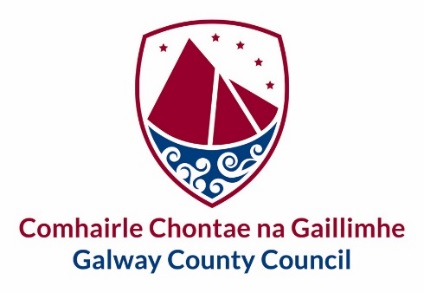 Oifig an Rúnaí,						Áras an Chontae,						Cnoc na Radharc,						Gaillimh.10 Nollaig 2020Chuig an gCathaoirleach and gach Ball den Choiste um Beartas Straitéiseach - Athrú Aeráide & Bithéagsúlacht To The Chairman and Each Member of the Climate Change & Biodiversity Strategic Policy CommitteeA Chara,Iarrtar ort bheith i láthair ag Cruinniú den Choiste um Beartas Straitéiseach - Athrú Aeráide agus Bithéagsúlacht, a bheith á reáchtáil trí Teams agus a thionólfar Dé Céadaoin 16 Nollaig  2020 ag tosú ag 11.00 am.You are hereby requested to attend a Meeting through Teams of the Climate Change & Biodiversity Strategic Policy Committee which will be held on Wednesday 16 December starting at 11.00 am.Mise, le meas,Aidan CunninghamA/Riarthóir Cruinnithe / Meetings AdministratorTel. 091 509221C L Á RConfirmation of Minutes and Matters arising from Climate Change & Biodiversity Strategic Policy Committee Meeting held on 22nd October 2020Climate Adaptation Strategy – UpdateESB EV Charging InfrastructureLight PollutionActive Travel PlanGalway’s Living Bog: Carrownagappul Bog Biodiversity ResourcesDate and Time of Next MeetingAOB